станица Динскаяпроект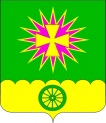 АДМИНИСТРАЦИЯ Нововеличковского сельского поселения Динского района ПОСТАНОВЛЕНИЕот 21.12.2023                                                                                  № 479станица НововеличковскаяО внесении изменений в постановление администрации Нововеличковского сельского поселения Динского района от 10.02.2022 № 31 «Об утверждении Порядка разработки и утверждения административных регламентов предоставления муниципальных услуг, проведения экспертизы проектов административных регламентов предоставления муниципальных услуг»В соответствии со статьей 13 Федерального закона                                              от 27 июля 2010 года № 210-ФЗ «Об организации предоставления государственных и муниципальных услуг», с пунктом 5 статьи 4 Федерального закона от 30 декабря 2020 года № 509-ФЗ                                           (ред. от 04.08.2023 г.) «О внесении изменений в отдельные законодательные акты Российской Федерации», руководствуясь статьями 32 и 59 Устава Нововеличковского сельского поселения Динского района,                                       п о с т а н о в л я ю:1. В постановление администрации Нововеличковского сельского поселения Динского района от 10.02.2022 № 31 «Об утверждении Порядка разработки и утверждения административных регламентов предоставления муниципальных услуг, проведения экспертизы проектов административных регламентов предоставления муниципальных услуг» внести изменения, в части изложения пункта 7 в следующей редакции:«7. Постановление вступает в силу после его официального обнародования, но не ранее 1 января 2025 года.».2. Постановление администрации Нововеличковского сельского поселения Динского района от 07.03.2023 № 67 «О внесении изменений в постановление администрации Нововеличковского сельского поселения Динского района от 10.02.2022 № 31 «Об утверждении Порядка разработки и утверждения административных регламентов предоставления муниципальных услуг, проведения экспертизы проектов административных регламентов предоставления муниципальных услуг» признать утратившим силу.23. Отделу по общим и правовым вопросам администрации Нововеличковского сельского поселения (Калитка) обнародовать настоящее постановление в установленном порядке и разместить на официальном сайте Нововеличковского сельского поселения в информационно-телекоммуникационной сети «Интернет».4.  Контроль за выполнением настоящего постановления оставляю за собой.5. Постановление вступает в силу после его официального обнародования.Исполняющий обязанностиглавы администрацииНововеличковского сельского поселения                                       И.Л.Кочетков